Ersa „Kauf ohne Risiko* “  
exklusiv vom www.ersa-shop.com
* Nicht in allen deutschen Postleitzahlbereichen gültig

	Wir haben Interesse am „Kauf ohne Risiko“ teilzunehmen.

Bitte um unverbindliche und kostenfreie Testaufstellung bzw. 
Anwendungsberatung bei uns vor Ort.

Meine Adresse:	
Firma:		Straße		Postleitzahl	Ort		Tel.nr.		eMail Adresse:	
Mein Wunschtermin	Bitte beschreiben Sie kurz die zu bearbeitenden Baugruppen, 
damit wir notwendiges Zubehör mitbringen

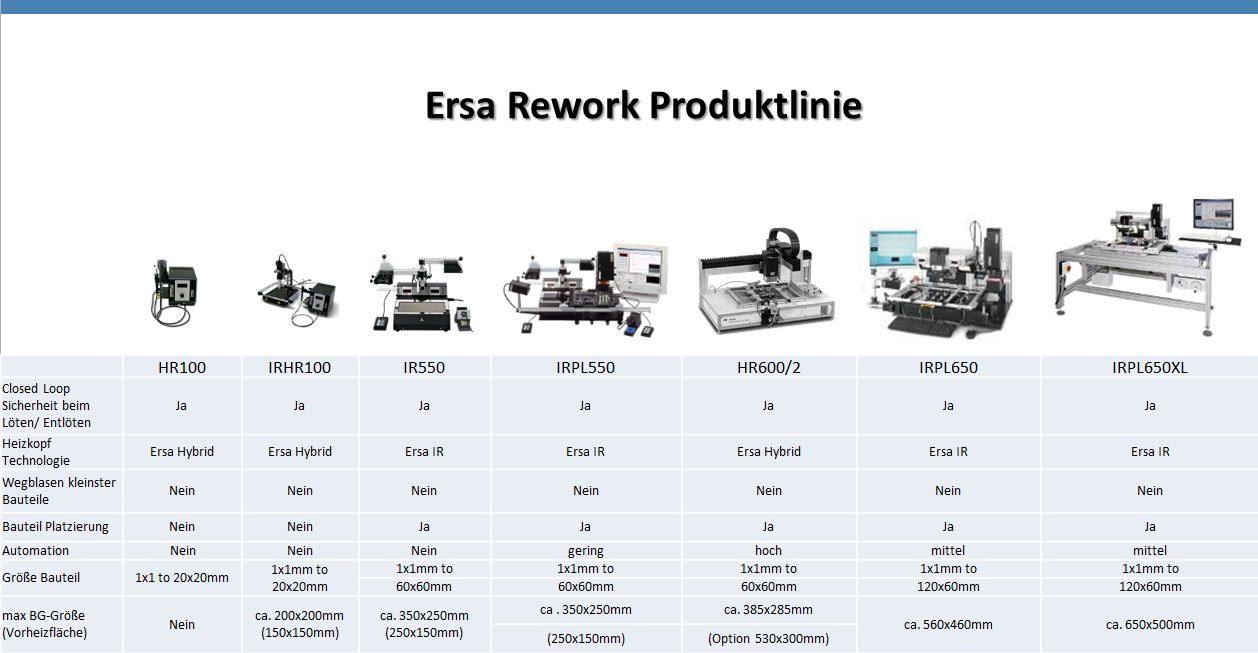 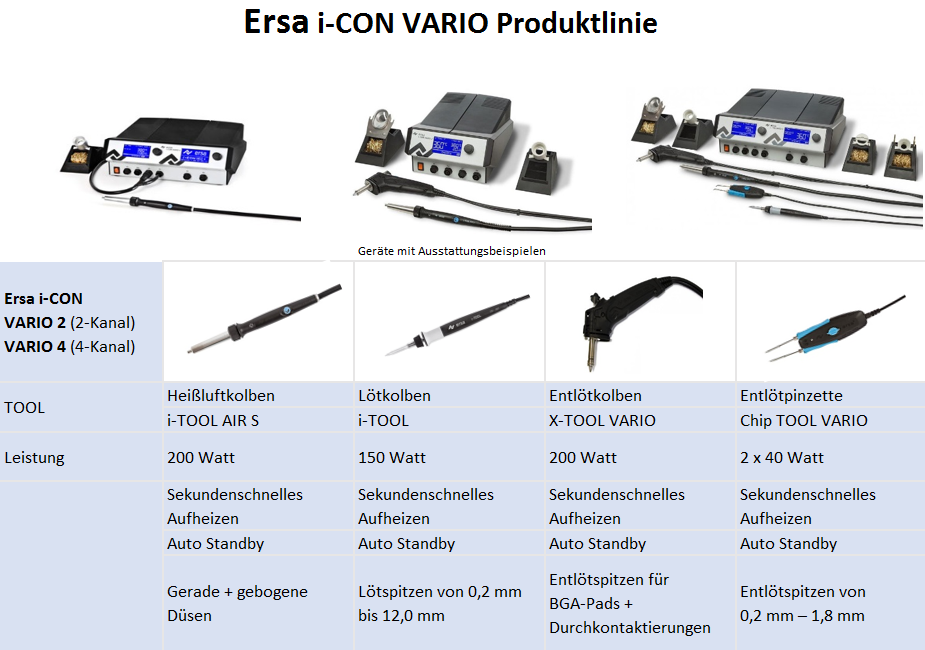 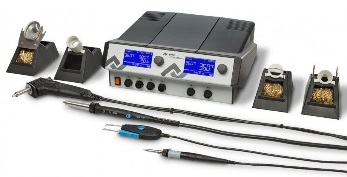 Ersa i-CON VARIO 
(div. Ausstattungsvarianten)
Ersa IRHR100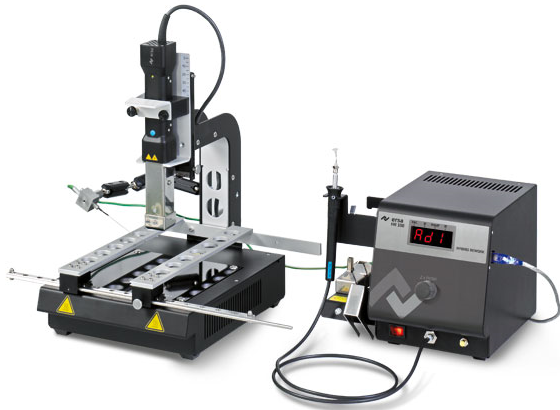 
Ersa IRPL550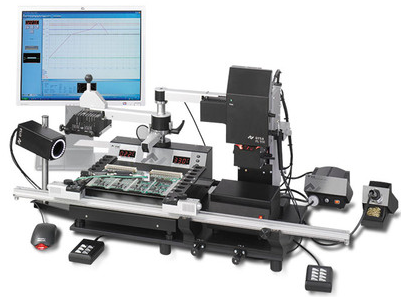 
Ersa HR600/2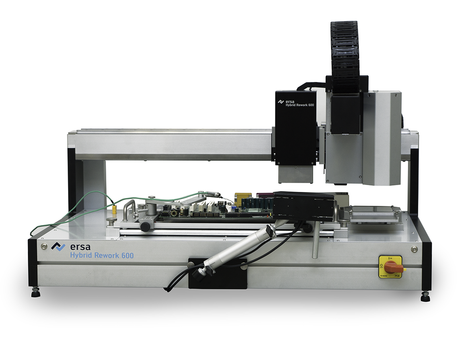 
Nein, ich Interessiere mich für:
